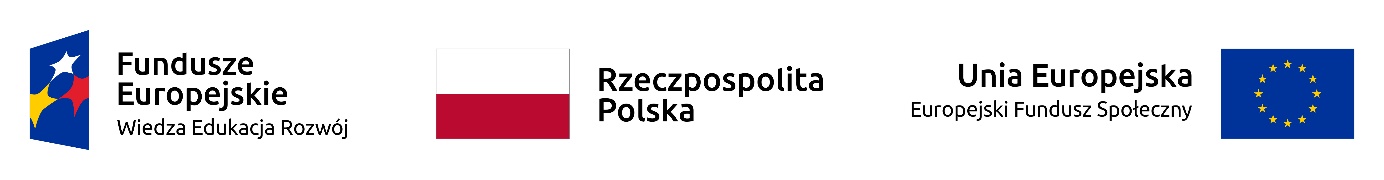 Projekt  Program Operacyjnego Wiedza Edukacja RozwójNr i nazwa Osi priorytetowej: II. Efektywne polityki publiczne dla rynku pracy, gospodarki i edukacjiNr i nazwa Działania: 2.10 Wysoka jakość systemu oświaty                                                   Załącznik nr 7 DEKLARACJA UCZESTNICTWA W  FORMACH ROZWOJU EDUKACYJNEGO……………………………………………………………………………………………………………………………………………………………………………./imię i nazwisko Uczestnika/…………………………………………………………………………………………………………………………………………………………………………… /PESEL/Wyrażam zgodę, akceptuję warunki oraz deklaruję chęć wzięcia udziału w następujących formach wsparcia oraz w związku z uczestnictwem w Projekcie "Szkoła ćwiczeń Ziemi Kujawsko - Dobrzyńskiej województwa kujawsko - pomorskiego"  Technologie informacyjno – komunikacyjne TIK i edukacja multimedialna w praktyce szkolnejRozwijanie kompetencji cyfrowych uczniów i nauczycieliTutoring, mentoring, couching  Rozwijanie kompetencji kluczowych nauczycieli w teorii i w praktyce Wykorzystanie metod aktywnych w nauczaniu języków obcychKreatywność, programowanie i mechatronikaStrategie kształcenia myślenia matematycznego w pracy z uczniemSzkiełko i oko – zajęcia doświadczalne jako strategia pracy nauczyciela przedmiotów przyrodniczychMetody coachingowe w zarządzaniu szkołąCoaching, mentoring, tutoring jako formy pracy z uczniami sprzyjające kształtowaniu kompetencjiEksperyment w edukacjiRozwijanie kompetencji kluczowych nauczycieliWykorzystanie platformy e-learningowejWarsztaty rozwijające twórcze rozwiązywanie problemów i twórcze myślenieDoświadczenia w pracy nauczyciela przedmiotów przyrodniczychPlan DaltońskiMetoda C. FreinetaPedagogika GestaltOcenianie kształtujące – etap IOcenianie kształtujące – etap II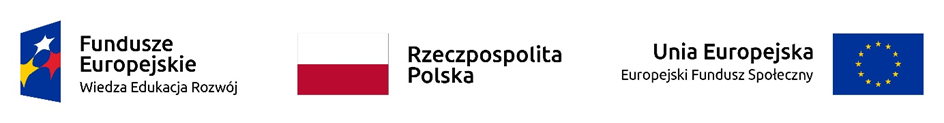 Projekt  Program Operacyjnego Wiedza Edukacja RozwójNr i nazwa Osi priorytetowej: II. Efektywne polityki publiczne dla rynku pracy, gospodarki i edukacjiNr i nazwa Działania: 2.10 Wysoka jakość systemu oświatyEdukacja włączającaTechniki aktywizująceNauczanie metodą projektuBezpieczeństwo w sieciCyberprzemocTworzenie mapy ciekawych miejsc w sieci z zastosowaniem PEARLTREES ToonDoo – serwis do tworzenia komiksówTablica interaktywna jako cyfrowe środowisko pracy nauczycieliOdwrócona lekcja. Praca z otwartymi zasobami edukacyjnymiAnimoto. Tworzenie krótkich filmów Video z obrazuNowoczesne metody dydaktyki cyfrowej i narzędziowania dydaktyki cyfrowejWykorzystanie w szkole pracy w chmurzeNauka programowania przez zabawęZaprogramujmy przyszłość Praca z uczniem o specjalnych potrzebach edukacyjnychWarsztaty z zakresu języka migowegoWarsztaty z obsługi wykorzystania programu MÓWIKWarsztaty z programu rozwoju komunikacji MAKATONWarsztaty w zakresie kluczowych umiejętności porozumiewania się PECESWarsztaty z obsługi i zastosowania robotów DASH i DOTProjekt edukacyjny jako metoda kształtowania kompetencjiPraca z uczniem o specjalnych potrzebach edukacyjnych – kształtowanie kompetencji kluczowychUpowszechnianie czytelnictwa wśród osób niepełnosprawnych z wykorzystaniem narzędzi TIK……………………………………………                                                               ………………………………………………..…….      (miejscowość, data)                                                                                       (czytelny podpis Uczestnika Projektu)